Paroisse de l’Immaculée Conception				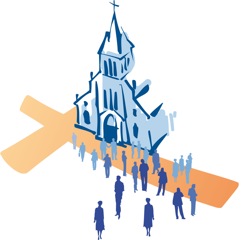 32-34, rue du Rendez-vous 75012 ParisTel : 09 51 50 54 83 Permanence téléphonique : Mar et Jeu : 14h30-16h30Mercredi : 9h30-12h30 ou 14h30-16h30bapteme.immac@gmail.com		           2019-2020NOM de l’enfant : ………………………………………………………………………….......................(En majuscules)Prénoms de l’enfant : ...........................................................................................................(Dans l’ordre de l’état civil)Né(e) le : ……………………………..   à : ……………………………………………………………………Père : ……………………………………………………………  Profession : ………………………………	(Prénom + nom)Tel portable : …………………………………	Courriel : ………………………………………………….Mère : …………………………………………………………… Profession : ……………………………….	(Prénom + nom de jeune fille)Tel portable : …………………………………	Courriel : ………………………………………………….Mariés civilement : 	oui  -  non	                          Mariés religieusement :   oui  -  non     Adresse : ……………………………………………………………………………………………………….Tel fixe : ……………………………………..      Parrain : ………………………………………………………………………………………...................(Baptisé catholique et âgé d’au moins 16 ans / joindre un extrait de baptême)Un non baptisé ne sera pas parrain ou marraine car il ne peut guider un(e) filleul(e) s’il n’a pas décidé de confesser la foi catholique.Marraine : ………………………………………………………………………………………...................(Baptisée catholique et âgée d’au moins 16 ans / joindre un extrait de baptême)Le cas échéant Témoin (protestant ou orthodoxe) : ……………………………………………………		              				 TSVP Autre(s) enfant(s) (prénom+âge) : Prénom                                                                   âge		                        catéchisme (oui / non)….............................................................................................................................................................……………………………………………………………………………………………………………………..Choisir une date de réunion de préparation au baptême (20:30 - 22:00) :                                                         Au 15 rue Marsoulan 75012 PARIS5 sept – 3 oct – 7 nov – 5 déc – 27 fév – 26 mars – 23 avril – 29 avril – 14 mai – 11 juin (Entourer la date choisie)Bien rendre la fiche avant cette réunion pour nous permettre de connaître le nombre de participants et mieux vous accueillir, merci 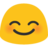 Choisir une session de " jeudi de la foi " (20:30 - 22:00) : Au 15 rue Marsoulan 75012 PARIS19 sept et 17 octobre (Qui est Jésus Christ à partir de l'Evangile de st Luc)  – 12 décembre et 9 janvier (Chrétien donc écolo, une transformation intégrale progressive) – 5 mars et 2 avril (Vivre de l'Esprit de Dieu, comment fait-on ?) – 28 mai et 18 juin (Ceux du ciel, les saints et nos témoins dans la foi familiale)  (Entourer la session choisie)Le célébrant vous contactera pour fixer une date de rencontre pour affiner la célébration.MESSE des nouveaux baptisés de l’année qui précède : les enfants y sont bénis et présentés avec la communauté toute entière. Ce sera le dimanche 2 février 2020 à 11h30.Documents à fournir au moment de l’inscription :	- acte de naissance – copie intégrale du futur baptisé	- autorisation hors paroisse si nécessaire	- nous sollicitons une offrande de 60 euros pour les frais de « paroisse IC »	 (en cas de difficulté merci de vous rapprocher du père Étienne Givelet)		Si baptême hors paroisse : l’autorisation sera envoyée directement par nos soins à la paroisse du lieu de baptême.Remarques : …………………………………………………………………………………………………………………………………………………………………..…….                       ……………………………………………………………………..………………………………………………………………………………………………….Je comprends qu’en m’inscrivant en vue du BAPTÊME, j’autorise l’Association Diocésaine de Paris à utiliser mes coordonnées dans le cadre des activités paroissiales et diocésaines, du suivi des sacrements et de la collecte de dons y compris le Denier de l'Eglise. Les données ne sont pas partagées avec des organismes extérieurs au diocèse de Paris. Conformément à la Loi « informatique et libertés » du 6 janvier 1978 modifiée le 20 juin 2018, et au règlement européen du 27 avril 2016, la personne signataire de ce document bénéficie d'un droit d'accès, d'information, de rectification, d'un droit d'opposition et de limitation à un traitement, d'un droit à l'oubli et à la portabilité des informations qui la concernent. Vous pouvez également, pour des motifs légitimes, vous opposer au traitement des données vous concernant. La personne signataire peut exercer ces droits en s'adressant à ADP – DPO - 10 rue du Cloître Notre-Dame 75004 Paris ou à dpo@diocese-paris.net, en joignant une photocopie de votre pièce d’identité. Nous soussignés, Monsieur  .……………………………………………………………………………………………………Madame   …………………………………………………………………………………………………….parents de ……………………………………………………………………………………………………souhaitons que notre enfant reçoive le baptême dans l’Eglise Catholique.Date :                      Signature du père :          Date :                      Signature de la mère : _________________________________________________________________________________________________________________________Réservé à l’accueil de la paroisse :A été inscrit par : ………………………………………….      Le : ……………………………………RENSEIGNEMENTS EN VUE DU BAPTÊME(Enfants de 3 ans ou moins)□ Eglise : Immaculée Conception□ Dimanche ………………………....          (jour / mois / année)                         □ à 12h45 (12h15 l’été)(Le baptême est susceptible d’être célébré avec d’autres familles)Nom du célébrant :□ Autre paroisse         Date :Paroisse ………………………………………..Nom du célébrant :Adresse du secrétariat de la paroisse où sera célébré le baptême :(Tel + courriel)